1.13	envisager l'identification de bandes de fréquences pour le développement futur des Télécommunications mobiles internationales (IMT), y compris des attributions additionnelles possibles à titre primaire au service mobile, conformément à la Résolution 238 (CMR-15);Partie 4 – Bande de fréquences 45,5-47 GHzIntroductionOn trouvera dans le présent document la proposition commune de l'APT concernant la bande de fréquences 45,5-47 GHz au titre du point 1.13 de l'ordre du jour de la CMR-19. PropositionsLes Membres de l'APT sont d'avis de ne pas modifier le RR concernant cette bande de fréquences.ARTICLE 5Attribution des bandes de fréquencesSection IV – Tableau d'attribution des bandes de fréquences
(Voir le numéro 2.1)
NOC	ACP/24A13A4/140-47,5 GHzMotifs:	Les Membres de l'APT sont convenus de ne pas appuyer l'identification de la bande de fréquences 45,5-47 GHz pour les IMT lors de la CMR-19.______________Conférence mondiale des radiocommunications (CMR-19)
Charm el-Cheikh, Égypte, 28 octobre – 22 novembre 2019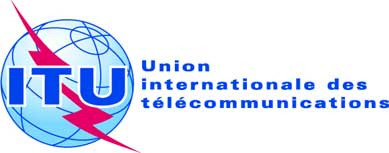 SÉANCE PLÉNIÈREAddendum 4 au
Document 24(Add.13)-F20 septembre 2019Original: anglaisPropositions communes de la Télécommunauté Asie-PacifiquePropositions communes de la Télécommunauté Asie-Pacifiquepropositions pour les travaux de la confÉrencepropositions pour les travaux de la confÉrencePoint 1.13 de l'ordre du jourPoint 1.13 de l'ordre du jourAttribution aux servicesAttribution aux servicesAttribution aux servicesRégion 1Région 2Région 340-40,5	EXPLORATION DE LA TERRE PAR SATELLITE (Terre vers espace)				FIXE				FIXE PAR SATELLITE (espace vers Terre)  5.516B				MOBILE				MOBILE PAR SATELLITE (espace vers Terre)				RECHERCHE SPATIALE (Terre vers espace)				Exploration de la Terre par satellite (espace vers Terre)40-40,5	EXPLORATION DE LA TERRE PAR SATELLITE (Terre vers espace)				FIXE				FIXE PAR SATELLITE (espace vers Terre)  5.516B				MOBILE				MOBILE PAR SATELLITE (espace vers Terre)				RECHERCHE SPATIALE (Terre vers espace)				Exploration de la Terre par satellite (espace vers Terre)40-40,5	EXPLORATION DE LA TERRE PAR SATELLITE (Terre vers espace)				FIXE				FIXE PAR SATELLITE (espace vers Terre)  5.516B				MOBILE				MOBILE PAR SATELLITE (espace vers Terre)				RECHERCHE SPATIALE (Terre vers espace)				Exploration de la Terre par satellite (espace vers Terre)40,5-41FIXEFIXE PAR SATELLITE
(espace vers Terre)RADIODIFFUSIONRADIODIFFUSION PAR 
SATELLITEMobile5.54740,5-41FIXEFIXE PAR SATELLITE 
(espace vers Terre)  5.516BRADIODIFFUSIONRADIODIFFUSION PAR 
SATELLITEMobileMobile par satellite 
(espace vers Terre)5.54740,5-41FIXEFIXE PAR SATELLITE 
(espace vers Terre)RADIODIFFUSIONRADIODIFFUSION PAR 
SATELLITEMobile5.54741-42,5	FIXE		FIXE PAR SATELLITE  (espace vers Terre)  5.516B		RADIODIFFUSION		RADIODIFFUSION PAR SATELLITE		Mobile		5.547  5.551F  5.551H  5.551I41-42,5	FIXE		FIXE PAR SATELLITE  (espace vers Terre)  5.516B		RADIODIFFUSION		RADIODIFFUSION PAR SATELLITE		Mobile		5.547  5.551F  5.551H  5.551I41-42,5	FIXE		FIXE PAR SATELLITE  (espace vers Terre)  5.516B		RADIODIFFUSION		RADIODIFFUSION PAR SATELLITE		Mobile		5.547  5.551F  5.551H  5.551I42,5-43,5	FIXE				FIXE PAR SATELLITE (Terre vers espace)  5.552				MOBILE sauf mobile aéronautique				RADIOASTRONOMIE				5.149  5.54742,5-43,5	FIXE				FIXE PAR SATELLITE (Terre vers espace)  5.552				MOBILE sauf mobile aéronautique				RADIOASTRONOMIE				5.149  5.54742,5-43,5	FIXE				FIXE PAR SATELLITE (Terre vers espace)  5.552				MOBILE sauf mobile aéronautique				RADIOASTRONOMIE				5.149  5.54743,5-47		MOBILE  5.553				MOBILE PAR SATELLITE				RADIONAVIGATION				RADIONAVIGATION PAR SATELLITE				5.55443,5-47		MOBILE  5.553				MOBILE PAR SATELLITE				RADIONAVIGATION				RADIONAVIGATION PAR SATELLITE				5.55443,5-47		MOBILE  5.553				MOBILE PAR SATELLITE				RADIONAVIGATION				RADIONAVIGATION PAR SATELLITE				5.55447-47,2		AMATEUR				AMATEUR PAR SATELLITE47-47,2		AMATEUR				AMATEUR PAR SATELLITE47-47,2		AMATEUR				AMATEUR PAR SATELLITE47,2-47,5	FIXE				FIXE PAR SATELLITE (Terre vers espace)  5.552				MOBILE				5.552A47,2-47,5	FIXE				FIXE PAR SATELLITE (Terre vers espace)  5.552				MOBILE				5.552A47,2-47,5	FIXE				FIXE PAR SATELLITE (Terre vers espace)  5.552				MOBILE				5.552A